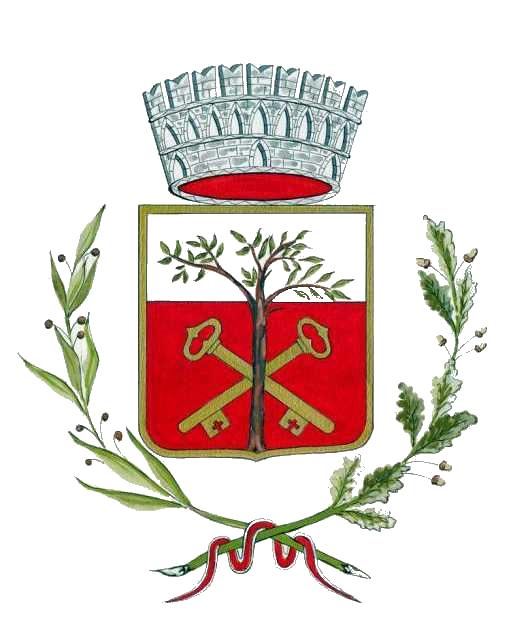 COMUNE DI SAN PIETRO AVELLANAPROV. DI  ISERNIAMedaglia D’Argento Al Merito CivileCap. 86088            Tel. 0865/ 940131  -   Telefax 0865/940291             		                                      C.F.80002690941   -    P.I. 00084690940                                                                                                                                                                                                                       SITO WEB – www.comune.sanpietroavellana.is.it                         e-mail – sanpietroavellana@tin.it         P.E.C. comunedisanpietroavellana@pec-leonet.itComune di SAN PIETRO AVELLANA(ISERNIA)OGGETTO: RICHIESTA AUTORIZZAZIONE SVOLGIMENTO MANIFESTAZIONE SPORTIVA___l___ sottoscritt___ ____________________________________________________________________, nat___ a ______________________________________________________ il ________________________ residente in ___________________________________ via ______________________________ n. ______, PEC_________________________________________________________________________________nazionalità ________________________ recapito telefonico _______________________, nella sua qualità di(1) ____________________________________________________________________________________ codice fiscale _________________________________________, ai sensi dell’art. 9 del Codice della Strada.C H I E D EL’autorizzazione per svolgere la seguente competizione sportiva sulle strade comunali:Tipo e denominazione della competizione: ___________________________________________________ Località di svolgimento: __________________________________________________________________ Data di svolgimento: _____________________________________________________________________ Percorso (2) _____________________________________________________________________________________________________________________________________________________________________Programma(3)____________________________________________________________________________ Comunica di aver richiesto/ottenuto (4) _________________________________________________________ La presente costituisce richiesta di nulla osta per le strade di proprietà comunale. D I C H I A R ASotto la propria responsabilità che: alla partenza, durante tutto il percorso e al traguardo il regolare svolgimento della competizione sarà assicurato dalla presenza di addetti dell’organizzazione specificatamente incaricati; durante la gara, compresi gli adempimenti preparatori, sarà assicurata l’assistenza sanitaria di pronto soccorso; la competizione è regolarmente assicurata per le responsabilità civile verso terzi, nonché per eventuali danni a cose, comprese le strade e le relative attrezzature, con polizza n. _______ del ________________ della Società di assicurazione ____________________________________________________________; non saranno arrecati danni all’estetica delle strade e all’economia ecologica dei luoghi interessati dalla gara e che sarà ripristinato lo stato dei luoghi e delle cose al termine della manifestazione. A L L E G An. 1 copia del programma della manifestazione approvato dalla Federazione / Enti di promozione sportiva; n. 1 tabella di marcia della competizione. CHIEDE INOLTREemanazione di provvedimento di chiusura all Traffico (5) __________________________________________ 			               __________________________________ (1) 	Riportare incarico e denominazione del Gruppo Sportivo o Società che organizza la manifestazione. (2) 	Indicare esattamente il percorso, specificando eventualmente la partenza, l’arrivo ed ogni altra modalità di svolgimento della manifestazione.     	Allegare anche la piantina topografica del percorso. 	(3)  Precisare in modo dettagliato il programma della manifestazione. 	(4)  Cancellare il caso che non ricorre e specificare eventuali nulla-osta prescritti	                                                                                                                                                                                    (5)  Specificare se veicolare e/o pedonale e le strade interessate, nonché se viene richiesto servizio di vigilanza della Polizia Municipale. 